Advanced Painting-  #2  Painting on a non-traditional surfaceFor this assignment you are to bring in something unique to paint on.  You can paint subject that you would like.  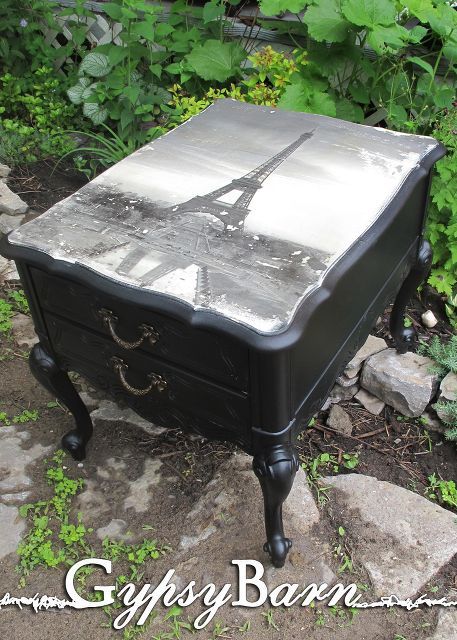 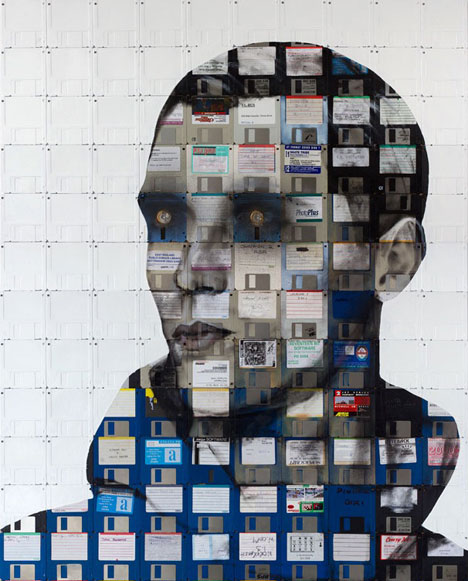 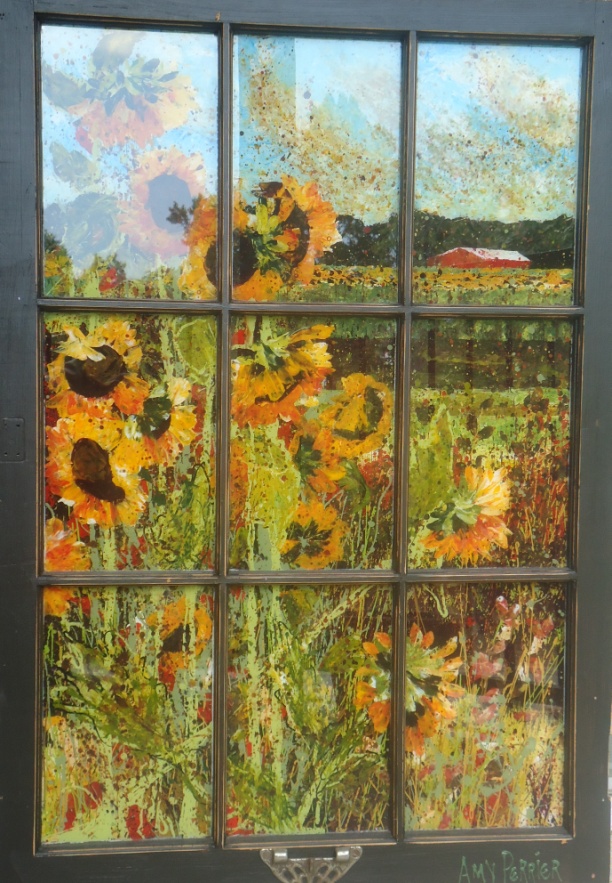 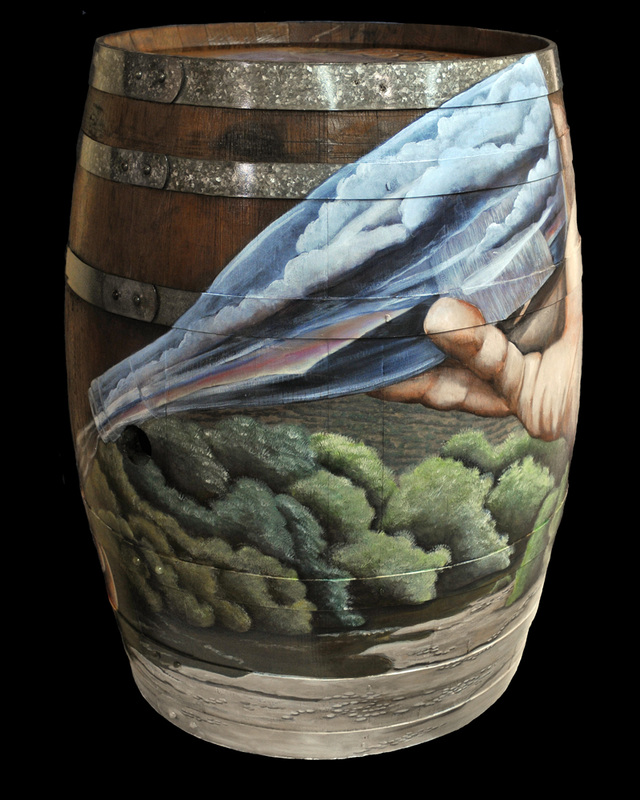 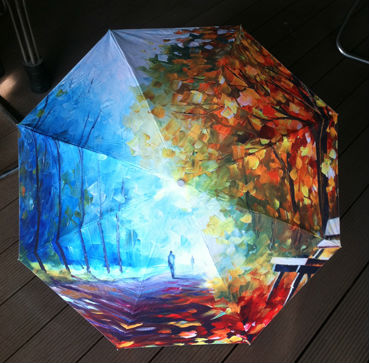 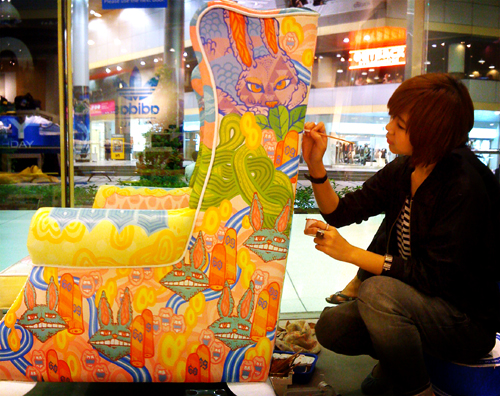 